ПУ «Мозырьгаз»ПУ «Мозырьгаз»ПУ «Мозырьгаз»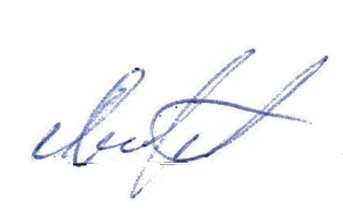 УТВЕРЖДАЮУТВЕРЖДАЮ Первый зам. директора Первый зам. директора Первый зам. директораглавный инженер главный инженер главный инженер ___________Гайков А.Н.___________Гайков А.Н.___________Гайков А.Н.«3»     января      2024г.«3»     января      2024г.«3»     января      2024г.График проведения полного технического обслуживания (ПТО) запорных устройств на газопроводах-вводах и внутренних газопроводах, вводных газопроводов, внутренних газопроводов и газового оборудования с отключением от газораспределительной системы и испытанием на герметичность воздухом на 2024г. по г. Наровля и Наровлянскому  району.График проведения полного технического обслуживания (ПТО) запорных устройств на газопроводах-вводах и внутренних газопроводах, вводных газопроводов, внутренних газопроводов и газового оборудования с отключением от газораспределительной системы и испытанием на герметичность воздухом на 2024г. по г. Наровля и Наровлянскому  району.График проведения полного технического обслуживания (ПТО) запорных устройств на газопроводах-вводах и внутренних газопроводах, вводных газопроводов, внутренних газопроводов и газового оборудования с отключением от газораспределительной системы и испытанием на герметичность воздухом на 2024г. по г. Наровля и Наровлянскому  району.График проведения полного технического обслуживания (ПТО) запорных устройств на газопроводах-вводах и внутренних газопроводах, вводных газопроводов, внутренних газопроводов и газового оборудования с отключением от газораспределительной системы и испытанием на герметичность воздухом на 2024г. по г. Наровля и Наровлянскому  району.График проведения полного технического обслуживания (ПТО) запорных устройств на газопроводах-вводах и внутренних газопроводах, вводных газопроводов, внутренних газопроводов и газового оборудования с отключением от газораспределительной системы и испытанием на герметичность воздухом на 2024г. по г. Наровля и Наровлянскому  району.График проведения полного технического обслуживания (ПТО) запорных устройств на газопроводах-вводах и внутренних газопроводах, вводных газопроводов, внутренних газопроводов и газового оборудования с отключением от газораспределительной системы и испытанием на герметичность воздухом на 2024г. по г. Наровля и Наровлянскому  району.График проведения полного технического обслуживания (ПТО) запорных устройств на газопроводах-вводах и внутренних газопроводах, вводных газопроводов, внутренних газопроводов и газового оборудования с отключением от газораспределительной системы и испытанием на герметичность воздухом на 2024г. по г. Наровля и Наровлянскому  району.Нас.пунктУлицаДомКорпдата проведения Нас.пунктУлицаДомКорпдата проведения Нас.пунктУлицаДомКорпдата проведения 1Наровля Ул.Минская1бМарт